                                                                                                                                    Усл. 1442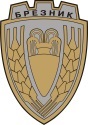 ОБЩИНА  БРЕЗНИКВх.№ .........................…………………………..20….. г. ДОКМЕТАНА ОБЩИНА БРЕЗНИКЗАЯВЛЕНИЕОТРАЗЯВАНЕ НА ПРОМЕНИ В ОБСТОЯТЕЛСТВАТА, ВПИСАНИ В УДОСТОВЕРЕНИЕ ЗА РЕГИСТРАЦИЯ ЗА ИЗВЪРШВАНЕ НА ТАКСИМЕТРОВ ПРЕВОЗ НА ПЪТНИЦИ/На осн. чл. 12а, ал. 3 от Закона за автомобилните превози и чл. 14, ал. 2 от Наредба № 34 от 6 декември 1999 г. за таксиметров превоз на пътници/от...............................................................................................................................................(наименование на търговеца) Лице, представляващо търговеца................................................................................................................................................ Упълномощено лице ................................................................................................................................................Адрес за кореспонденция:................................................................................................................................................................................................................................................................................................ЕИК: .................................; телефон: .........................................e-mail ..................................Заявявам в качеството ми на (отбележете избраното): лице, представляващо търговеца  упълномощено лице,че желая да бъде извършена следната промяна на обстоятелствата, вписани в регистъра по чл. 4, ал. 1 и в удостоверение за регистрация за извършване на таксиметров превоз на пътници № .................. от дата ......................................: промяна на правната форма на юридическото лице име и седалище на юридическото лицеОписание на промяната в обстоятелствата: ..............................................................................................................................................................................................................................................................................................................................................................................................................................................ПРИЛАГАМ ИЗИСКУЕМИТЕ ДОКУМЕНТИ: Пълномощно Следните документи, удостоверяващи промяната на обстоятелствата:-    ............................................................................................................................................Такса: 100.00 лв.Срок за изпълнение: 14 дниЗаявявам желанието си издаденият индивидуален административен акт да бъде получен: Чрез лицензиран пощенски оператор на адрес: .................................................................... ........................................., като декларирам, че пощенските разходи са за моя сметка, платими при получаването му за вътрешни пощенски пратки, и съм съгласен документите да бъдат пренасяни за служебни цели. Индивидуалният административен акт да бъде изпратен: като вътрешна препоръчана пощенска пратка като вътрешна куриерска пратка като международна препоръчана пощенска пратка лично /на гишето за административно обслужване/ по електронен път на e - mail ………………………………………………………………………………………………….…………Община БрезникБанкова сметка : BG46STSA93008423552400,	BIC: STSABGSF,	Банка ДСК ЕАД гр.Брезниквид плащане 448007 - общинска такса за административни услугиС уважение:  1………………………………. ЗАБЕЛЕЖКА: Заявлението може да бъде представено на гише, по пощата или по електронен път